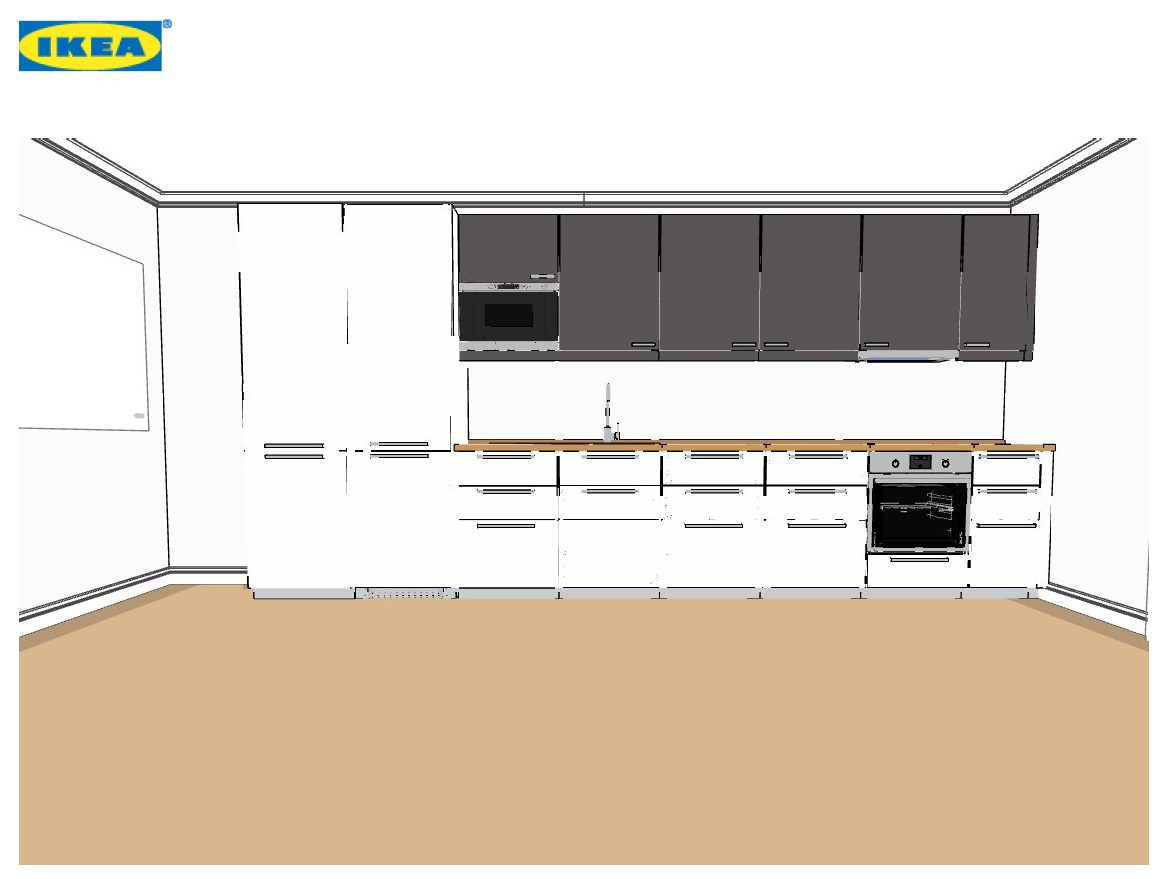 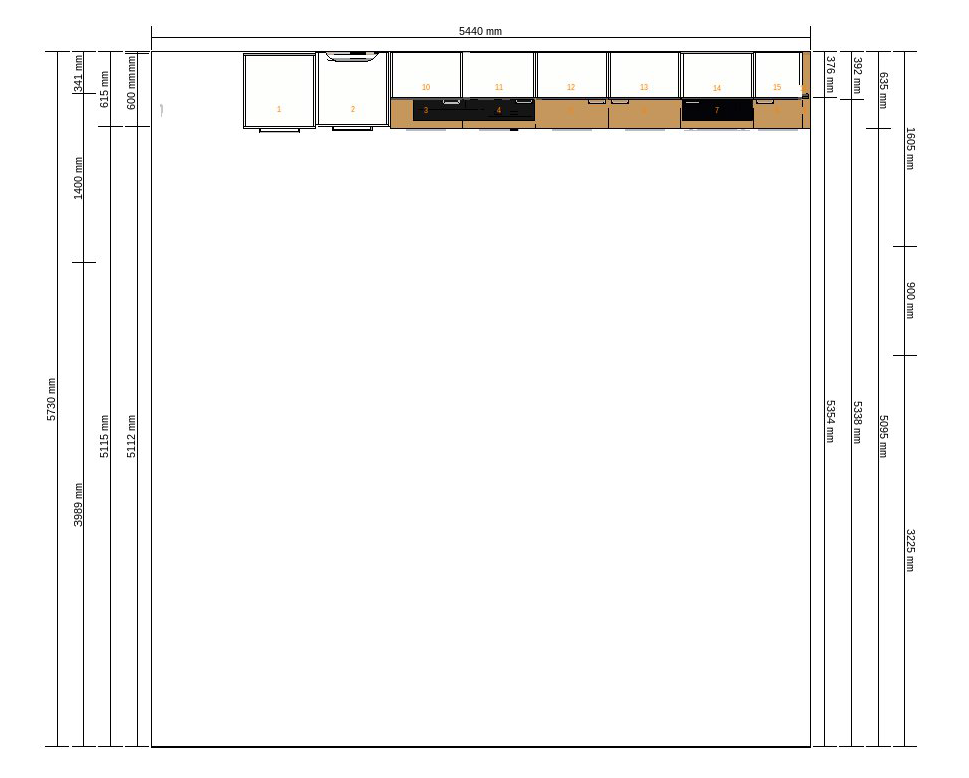 Mycka bude ve skrini 3, Lednicka kombinovana ve skrini 2.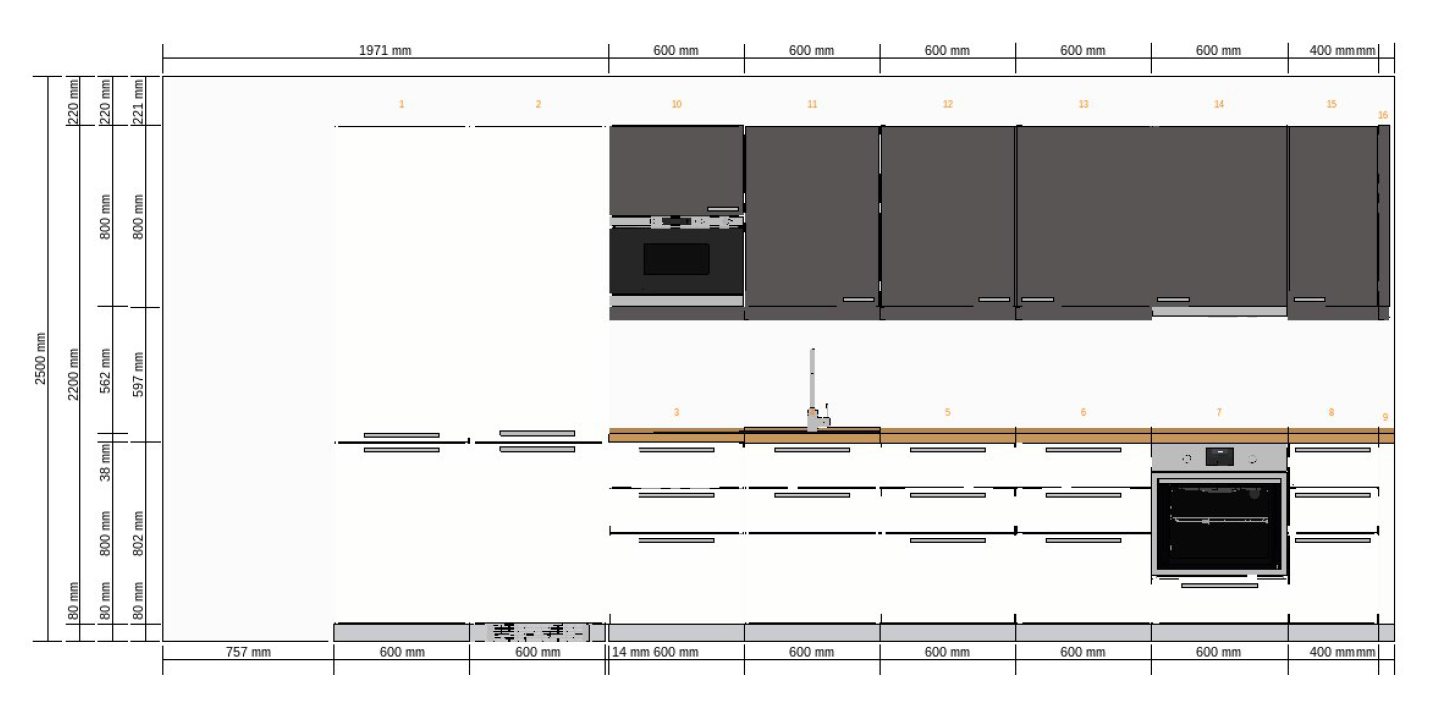 